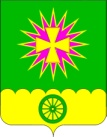 Совет Нововеличковского сельского поселенияДинского районаРЕШЕНИЕот 30.11.2011		                                           	   №   215 – 22/2станица НововеличковскаяО внесении изменений в Устав Нововеличковскогосельского поселения Динского районаВ целях приведения Устава Нововеличковского сельского поселения Динского района в соответствие с действующим законодательством в соответствии с пунктом 1 части 10 статьи 35, статьей 44 Федерального закона от 06 октября 2003 года № 131-ФЗ «Об общих принципах организации местного самоуправления в Российской Федерации» Совет Нововеличковского сельского поселения Динского района р е ш и л:1. Внести в Устав Нововеличковского сельского поселения Динского района, принятый решением Совета Нововеличковского сельского поселения Динского района от 19.05.2010 № 67-8/2, следующие изменения: 1)  в статье 4:а) в части 1 после слова «традиции» дополнить словом «и особенности»;2) в статье 8:а) в пункте 5 после слов «в отношении» дополнить словами «автомобильных дорог местного значения в границах населенных пунктов поселения и обеспечение безопасности дорожного движения на них, включая создание и обеспечение функционирования парковок (парковочных мест), осуществление муниципального контроля за сохранностью»;б)  в  пункте 17 после слов «населения» дополнить словами  «, включая обеспечение свободного доступа граждан к водным объектам общего пользования и их береговым полосам»;в) в  пункте 21:- после слов «выдача разрешений на строительство» дополнить словами «(за исключением случаев, предусмотренных Градостроительным кодексом Российской Федерации, иными федеральными законами)»;- после слов «при осуществлении» дополнить словом                                         «муниципального»;- после слов «реконструкции» слова «,капитального ремонта» исключить.г) в пункте 27 после слов «поселения» дополнить словами «, а также осуществление муниципального контроля в области использования и охраны особо охраняемых природных территорий местного значения»;д) в   пункте 31 слова «и надзора» исключить;            е) дополнить пунктом  32.2 в следующей редакции:«32.2) осуществление муниципального контроля за проведением муниципальных лотерей;»;ж) дополнить пунктом 32.3  в следующей редакции:«32.3) осуществление муниципального контроля на территории особой экономической зоны;»;з) дополнить  пунктом 32.4 в следующей редакции:«32.4) обеспечение выполнения работ, необходимых для создания искусственных земельных участков для нужд поселения, проведение открытого аукциона на право заключить договор о создании искусственного земельного участка в соответствии с федеральным законом;»;и) дополнить пунктом  32.5 в следующей редакции:«32.5) предоставление помещения для работы на обслуживаемом административном участке поселения сотруднику, замещающему должность участкового уполномоченного полиции;»;к) дополнить пунктом 32.6 в следующей редакции:«32.6)  до 1 января 2017 года предоставление сотруднику, замещающему должность участкового уполномоченного полиции, и членам его семьи жилого помещения на период выполнения сотрудником обязанностей по указанной должности;»;3) в части 2 статьи 10 в части 2 в абзаце 3 слово «привлекаются» заменить словами «могут привлекаться»;4) в статье 14:а) часть 13 абзац 4 изложить в следующей редакции:«Подписные листы изготавливаются по форме, установленной приложением 9 к Федеральному закону от 12.06.2002 № 67-ФЗ «Об основных гарантиях избирательных прав и права на участие в референдуме граждан Российской Федерации», с учетом особенностей их оформления, определенных Законом Краснодарского края от 23.07.2003 № 606-КЗ                  «О референдумах в Краснодарском крае».»;б) в части 17 абзаца 3 слова «Порядок проверки подписей устанавливается комиссией.» исключить;в) часть 28 дополнить абзацем 2 следующего содержания: «Голосование по вопросам изменения границ, преобразования поселения проводится на всей территории поселения или на части его территории в соответствии с частью 3 статьи 12, частью 5 статьи 13   Федерального закона от 06.10.2003 № 131-ФЗ «Об общих принципах организации местного самоуправления в Российской Федерации».г) часть 29 абзац 1 изложить в следующей редакции:«Голосование по вопросам изменения границ поселения, преобразования поселения, проводимое   в соответствии с частью 3 статьи 12, частью 5 статьи 13 Федерального закона от 06.10.2003 № 131-ФЗ «Об общих принципах организации местного самоуправления в Российской Федерации», считается состоявшимся, если в нем приняло участие более половины жителей поселения или части его территории, обладающих избирательным правом. Согласие населения на изменение границ поселения, преобразование поселения считается полученным, если за указанные изменение, преобразование проголосовало более половины принявших участие в голосовании жителей поселения или части поселения.»;5) в статье 25:а) в абзаце 13 части 6 после слова  «не позднее» слово «1 месяца» заменить словами «чем через 30 дней»;б) в  абзаце 14 части 6:- после слов «полномочия  депутата Совета прекращаются» дополнить словами «не позднее чем через 30 дней»; - после слов  «акта» дополнить словами  «или  срока, указанного в нем»;- слова «в сроки, указанные в нем» исключить;в) в абзаце 15 части 6:- слова «1 месяца» заменить словами «чем через 30 дней»;г) дополнить абзацем  16 следующего содержания:«В случае, если основание для досрочного прекращения полномочий депутата Совета появилось в период между сессиями Совета, решение о досрочном прекращении полномочий депутата Совета принимается не позднее чем через три месяца со дня появления соответствующего основания»6) в статье 26:а) в части 2 пункт 13 исключить;7) в статье 32:а) в части 2 пункт 3 исключить;8) в статье 34:а) в части 5 в абзаце 1:- слово «производится» заменить словами «может производиться» - слова «Освобождение от работы производится администрацией организации, с которой депутат состоит в трудовых отношениях, на основании официального уведомления  Совета.» исключить.9) Статью 36 изложить в следующей редакции:«Статья 36. Бюджетные полномочия администрации.Администрация осуществляет следующие бюджетные полномочия:1) составляет для представления в Совет проект местного бюджета, а также проекты программ социально-экономического развития поселения;2) обеспечивает исполнение местного бюджета и составляет отчет об исполнении указанного бюджета и отчеты о выполнении программ социально-экономического развития для представления их в Совет;3) осуществляет муниципальные заимствования, управление муниципальным долгом;4) организует сбор статистических показателей, характеризующих состояние экономики и социальной сферы поселения, представляет указанные данные органам государственной власти в порядке, установленном Правительством Российской Федерации;5) устанавливает порядок принятия решений о разработке долгосрочных целевых программ и их формирования и реализации;6) осуществляет иные бюджетные полномочия в соответствии с Бюджетным кодексом Российской Федерации и иными нормативными правовыми актами, регулирующими бюджетные правоотношения.»;10) статью 38 изложить в следующей редакции:            «Администрация в области строительства, транспорта и связи осуществляет следующие полномочия:разрабатывает проект генерального плана поселения;разрабатывает проекты правил землепользования и застройки поселения, подготавливает документацию по планировке территории поселения;выдает разрешения на строительство (за исключением случаев, предусмотренных Градостроительным кодексом Российской Федерации, иными федеральными законами), разрешения на ввод объектов в эксплуатацию, при осуществлении муниципального строительства, реконструкции объектов капитального строительства на территории поселения в соответствии с законодательством;разрабатывает местные нормативы градостроительного проектирования поселения;согласовывает проект схемы территориального планирования муниципального образования  Динской район, в случае, если предложения, содержащиеся в указанном проекте, предполагают изменение границ земельных участков, находящихся в собственности поселений, а также в части учета правил землепользования и застройки и содержащихся в генеральном плане поселения положений о территориальном планировании;создает условия для предоставления транспортных услуг населению и организации транспортного обслуживания населения в границах поселения;содействует организациям связи, оказывающим универсальные услуги связи; оказывает содействие организациям почтовой связи в размещении на территории поселения объектов почтовой связи, рассматривает предложения данных организаций о выделении нежилых помещений или строительстве зданий для размещения отделений почтовой связи и других объектов почтовой связи;способствует созданию и поддержанию устойчивой работы местных почтовых маршрутов, оказывает содействие операторам почтовой связи в доставке почтовых отправлений в труднодоступные населенные пункты в установленные контрольные сроки;оказывает содействие организациям почтовой связи в размещении почтовых ящиков на территории поселения, контролирует обеспечение организациями, эксплуатирующими жилые дома, собственниками жилых домов сохранности и поддержания в исправном состоянии абонентских почтовых шкафов и почтовых абонентских ящиков;иные полномочия, предусмотренные законодательством.»;            11) в статье 39:            а) в пункте 1  после слов «дорожную деятельность в отношении» дополнить словами «автомобильных дорог местного значения в границах населенных пунктов поселения и обеспечение безопасности дорожного движения на них, включая создание и обеспечение функционирования парковок (парковочных мест), осуществление муниципального контроля за сохранностью»;           12) в статью 44:а) в пункте 8 слова «и надзор» исключить;13) в статью 48: а) в пункте 1 части 2 после слов «администрации поселения» дополнить словами «, как органа уполномоченного на осуществление муниципального контроля, перечень должностных лиц, их полномочия», слово «устанавливается» заменить словом «устанавливаются»;б) в части 2 пункт 2 изложить  в следующей редакции:«2) организация и осуществление регионального государственного контроля (надзора), полномочиями по осуществлению которого наделены органы местного самоуправления поселения;в) часть 2 дополнить пунктом 2.1 в следующей редакции:2.1) разработка административных регламентов осуществления  муниципального контроля в соответствующих сферах деятельности. Разработка и принятие указанных административных регламентов осуществляются в порядке, установленном нормативными правовыми актами Краснодарского края;14) в статью 59:а) в части 1 слово «Совет» заменить словами «орган местного самоуправления, к компетенции которого относится принятие соответствующего акта»;15) в статью 61:а) в части 2 абзац 3 исключить;16) в статью 68:а) часть 2 дополнить пунктом 20.2 следующего содержания:«20.2) имущество, предназначенное для организации охраны общественного порядка в границах поселения;»;17) в статью 79:а) в части 1:- после слова «осуществляют» дополнить словами «контрольно-счетная палата муниципального образования Динской  район,»;- после слов «дефицита местного бюджета,» слова «орган муниципального финансового контроля, созданный в установленном порядке в соответствии с законодательством Российской Федерации и правовыми актами поселения, регулирующими бюджетные правоотношения.» исключить;б)  дополнить частью 1.1:«1.1. Контрольно-счетная палата муниципального образования Динской район осуществляет полномочия контрольно-счетного органа поселения по осуществлению внешнего муниципального финансового контроля на основании соглашения о передаче данных полномочий, заключенного Советом поселения с Советом муниципального образования Динской район в целях реализации Федерального закона от 07.02.2011                  № 6-ФЗ «Об общих принципах организации и деятельности контрольно-счетных органов субъектов Российской Федерации  и муниципальных образований»;в) часть 5  изложить в следующей редакции: «5. Органы муниципального финансового контроля, созданные администрацией, осуществляют предварительный, текущий и последующий контроль за исполнением местного бюджета.Администрация вправе создавать подразделения внутреннего финансового аудита (внутреннего контроля), осуществляющие разработку и контроль за соблюдением внутренних стандартов и процедур составления и исполнения местного бюджета, составления бюджетной отчетности и ведения бюджетного учета, а также подготовку и организацию осуществления мер, направленных на повышение результативности (эффективности и экономности) использования бюджетных средств.»;18) в статью 80:а) в части 1  после слова «проекта» исключить слово «нормативного»;б) в части 2 в абзаце 2 слово «главой» заменить  словом «администрацией»;в абзаце 3 части 2 статьи 80 слова «контрольным органом Совета» исключить;абзац 4 части 2 статьи 80 исключить.19) в статью 80.1:а) в части 2 в абзаце 1 слова «92.» заменить словами «92.1»;б) в части 3 слово «главой» заменить словом «администрацией»;20) в статью 87:а) дополнить абзацем 2 следующего содержания:«Положения пунктов 37, 38 статьи 8, пункта  20.2 части 2 статьи 68 устава вступают в силу с 1 января 2012 года.». 2. Поручить главе Нововеличковского сельского поселения Динского района зарегистрировать настоящее решение в установленном законодательством порядке. 3. Обнародовать настоящее решение в установленном порядке. 4. Контроль за выполнением настоящего решения возложить на комиссию по правовым и социальным вопросам Совета Нововеличковского сельского поселения Динского района. 5. Настоящее решение вступает в силу со дня  обнародования, произведенного после его государственной регистрации, за исключением положений пунктов 2-4, вступающих в силу со дня  подписания. Глава Нововеличковского сельского поселения                                                                            А.В.Глебов